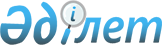 Об отчуждении стратегического объектаПостановление Правительства Республики Казахстан от 7 декабря 2018 года № 809
      В соответствии со статьей 193-1 Гражданского кодекса Республики Казахстан от 27 декабря 1994 года Правительство Республики Казахстан ПОСТАНОВЛЯЕТ:
      1. Разрешить компании "Energy Asia Holdings Limited" совершить сделку по отчуждению 16,02 % пакета акций товарищества с ограниченной ответственностью "Совместное предприятие "Хорасан-U (Хорасан-У)" в пользу акционерного общества "Национальная атомная компания "Казатомпром".
      2. Настоящее постановление вводится в действие со дня его подписания.
					© 2012. РГП на ПХВ «Институт законодательства и правовой информации Республики Казахстан» Министерства юстиции Республики Казахстан
				
      Премьер-Министр
Республики Казахстан 

Б. Сагинтаев
